25.11.2022 Nr. 01-17.1/5506Latvijas Daudzbērnu ģimeņu apvienībasvaldes priekšsēdētājaiElīnai Treijailaiks.gimenei@gmail.comPar atbildes sniegšanuVeselības ministrijā ir saņemts Latvijas Daudzbērnu ģimeņu apvienības (turpmāk – Apvienība) 2022. gada 31. oktobra iesniegums “Par Ministru kabineta noteikumiem Nr. 555”, kurā Apvienība lūdz Veselības ministriju rosināt izmaiņu veikšanu Ministru kabineta 2018. gada 28. augusta noteikumos Nr. 555 “Veselības aprūpes pakalpojumu organizēšanas un samaksas kārtība” (turpmāk – Noteikumi), paredzot no valsts budžeta līdzekļiem daļēji - 50 % apmērā segt vienreizēja zobu higiēnista apmeklējuma izmaksas grūtniecēm; zobārstniecības pakalpojumu izmaksas sievietēm, kuras  dzemdējušas 5 un vairāk bērnus, kā arī ortodontijas pakalpojuma izmaksas bērniem.Vienlaikus Apvienība savā iesniegumā lūdz Veselības ministriju sniegt aprēķinus par to, cik valsts pamatbudžetam gadā izmaksātu augstāk minēto līdzfinansējumu nodrošināšana, kā arī informēt par iespēju virzīt apstiprināšanai Ministru kabinetā atbilstošus grozījumus Noteikumos.Atbildot uz Apvienības iesniegumu, Veselības ministrija vērš uzmanību, ka allaž ir veltījusi un veltīs īpašu uzmanību mātes un bērna veselības uzlabošanas un pilnveidošanas jomai, ņemot vērā, ka mātes, tai skaitā grūtnieces, un bērna veselība ir viens no būtiskākajiem priekšnosacījumiem demogrāfiskās situācijas, kā arī sabiedrības veselības uzlabošanai Latvijā. Grūtnieces un bērna veselība valstī ir noteikta kā prioritāra, un to paredz Ārstniecības likuma 3. panta otrā daļa.Apzinoties to, ka grūtniecības laikā ir svarīgi izvairīties no infekcijas slimībām, tai skaitā novērst infekciju mutes dobumā, jo mātes mutes veselība jau grūtniecības laikā ietekmē bērna mutes veselību, Mātes un bērna veselības uzlabošanas plānā 2018. - 2020. gadam (turpmāk – Plāns) tika iekļauts pasākums – mazināt mutes dobuma infekcijas riskus grūtniecēm, bet finansējums minētā pasākuma īstenošanai netika piešķirts. Lai īstenotu minēto pasākumu, Veselības ministrija šogad ir iesniegusi Finanšu ministrijai finanšu līdzekļu pieprasījumu 2023., 2024. un 2025. gadam (77 956 euro gadā) no prioritārajiem pasākumiem piešķirtajiem valsts budžeta līdzekļiem.  Vēršam uzmanību, ka Plāna ietvaros Veselības ministrijai ir izdevies uzlabot situāciju attiecībā uz valsts apmaksāto zobārstniecības pakalpojumu kvalitāti un pieejamību bērniem. Valsts zobārstniecības pakalpojumu nodrošināšanā ir ieviestas kompozīta materiāla plombas zobu ārstēšanai bērniem vecumā līdz 15 gadiem. Attīstot ģimenes zobārstniecības modeli un uzlabojot tarifus, ir panākta valsts apmaksātu zobārstniecības pakalpojumu labāka pieejamība bērniem Rīgā un Pierīgā. Tāpat ir paplašināti mobilo zobārstniecības kabinetu pakalpojumi bērniem, kuri dzīvo Liepājas un Madonas pilsētās un novados. Ņemot vērā, ka papildu finanšu līdzekļi Plāna darbības laikā zobārstniecības pakalpojuma apjoma pieaugumam netika piešķirti, darbs pie zobārstniecības pakalpojumu pieejamības uzlabošanas tiek turpināts. Valsts apmaksāto zobārstniecības pakalpojumu pieejamības uzlabošanas pasākumi ir iekļauti Sabiedrības veselības pamatnostādnēs 2021. – 2027. gadam, un Veselības ministrija ir iesniegusi Finanšu ministrijai finanšu pieprasījumu 19,7 miljonu apmērā 2023., 2024. un 2025. gadam zobārstniecības pakalpojumu pilnveidošanai bērniem. Veselības ministrija piekrīt Apvienības viedoklim, ka tikpat svarīgi kā zobu higiēnista un zobārsta pakalpojumi, ir arī ortodonta sniegtie pakalpojumi bērniem, tomēr valstī esošajā ekonomiskajā situācijā primāri ir risināms jautājums par zobārstniecības pakalpojumu pieejamības un kvalitātes uzlabošanu visā Latvijas teritorijā.Veselības ministrijas skatījumā ir būtiski rast risinājumu jautājumam par zobārstniecības pakalpojumu pieejamības nodrošināšanu sociālās atstumtības riskam pakļautām personām, tomēr uzskata, ka sākotnēji būtu rūpīgi jāizvērtē un jānosaka kritēriji, atbilstoši kuriem minētais pakalpojums konkrētajām mērķa grupām būtu apmaksājams no valsts budžeta līdzekļiem. Atsaucoties uz Apvienības priekšlikumu daļēji apmaksāt zobārstniecības pakalpojumu izmaksas sievietēm, kuras dzemdējušas piecus un vairāk bērnus, vēršam uzmanību, ka bērnu skaita, kā kritērija, noteikšana daļējas zobārstniecības pakalpojuma apmaksas segšanai sievietei, ir vērtējama neviennozīmīgi un ir diskutējama, jo nevar tikt uzskatīts, ka visos gadījumos sievietēm, kuras ir dzemdējušas piecus vai vairāk bērnus, zobārstniecības pakalpojumi nav finansiāli pieejami. Ņemot vērā minēto, Apvienības vēstulē aktualizētais jautājums vēl ir vērtējams, lai noteiktu atbilstošākās sociālajam riskam pakļautās mērķa grupas, kurām šobrīd zobārstniecības pakalpojumi nav finansiāli pieejami.Atbildot uz Apvienības lūgumu sniegt aprēķinus par to, cik valsts pamatbudžetam gadā izmaksātu Apvienības iesniegumā minēto līdzfinansējumu nodrošināšana, paskaidrojam, ka veselības aprūpes pakalpojumu finanšu un apjoma rādītājus analizē, veselības aprūpes pakalpojumu nepieciešamību izvērtē, kā arī priekšlikumus un finanšu aprēķinus jaunu no valsts budžeta apmaksājamu veselības aprūpes pakalpojumu ieviešanai izstrādā Nacionālais veselības dienests. Vienlaikus uzsveram, ka aprēķinu veikšana ir laikietilpīgs, kā arī cilvēkresursus prasošs process, līdz ar ko, lai neveidotu valsts pārvaldes iestādei papildu administratīvo slogu, pirms aprēķinu veikšanas būtu jāveic situācijas novērtējums un konceptuāli jāvienojas par atbilstošāko risinājumu valsts apmaksāto zobārstniecības pakalpojumu nodrošināšanai tieši tām mērķa grupām, kurām minētā pakalpojuma saņemšana ir īpaši svarīga. Savukārt, attiecīgie grozījumi Noteikumos varēs tikt veikti pēc valsts finansējuma piešķiršanas konkrētiem pasākumiem no prioritārajiem pasākumiem atvēlētajiem valsts finanšu līdzekļiem.Veselības ministrija augstu novērtē un pateicas Apvienībai par ieinteresētību un iesniegtajiem priekšlikumiem mutes veselības uzlabošanai grūtniecēm, mātēm un bērniem. Veselības ministrija rūpīgi izvērtēs Apvienības priekšlikumus, rosinot finansējuma pieprasījuma sagatavošanu no prioritāro pasākumu ieviešanai paredzētajiem valsts budžeta līdzekļiem turpmākajiem periodiem.Viktorija Korņenkova  67876098viktorija.kornenkova@vm.gov.lv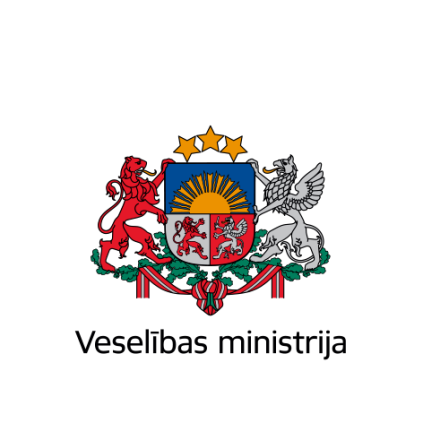 Brīvības iela 72 k-1, Rīga, LV-1011, tālr. 67876000, fakss 67876002, e-pasts pasts@vm.gov.lv, www.vm.gov.lvBrīvības iela 72 k-1, Rīga, LV-1011, tālr. 67876000, fakss 67876002, e-pasts pasts@vm.gov.lv, www.vm.gov.lvBrīvības iela 72 k-1, Rīga, LV-1011, tālr. 67876000, fakss 67876002, e-pasts pasts@vm.gov.lv, www.vm.gov.lvRīgāRīgāRīgāUz31.10.2022 iesniegumuValsts sekretāra vietniece veselības politikas jautājumos(paraksts*)Antra Valdmane